Ход урокаРаздел:9.1D Дыхание9.1D ДыханиеФИО педагогаАбдыкаликова Ж.Ж.Абдыкаликова Ж.Ж.Дата:11.1111.11Класс: 9Количество присутствующих:Количество отсутствующих:Тема урокаУтомление мышц, связанное с анаэробным и аэробным дыханием.Утомление мышц, связанное с анаэробным и аэробным дыханием.Цели обучения в соответствии
с учебной программой9.1.4.2 - рассмотреть связь между утомлением мышц и процессами анаэробного и аэробного дыхания9.1.4.2 - рассмотреть связь между утомлением мышц и процессами анаэробного и аэробного дыханияЦели урока- сравнить аэробное и анаэробное дыхание;- рассмотреть влияние физических упражнений на аэробное и анаэробное дыхание;- объяснить связь между утомлением мышц и процессами аэробного и анаэробного дыхания;- предложить модель улучшения физической формы человека.- сравнить аэробное и анаэробное дыхание;- рассмотреть влияние физических упражнений на аэробное и анаэробное дыхание;- объяснить связь между утомлением мышц и процессами аэробного и анаэробного дыхания;- предложить модель улучшения физической формы человека.Этап урока/ ВремяДействия педагогаДействия ученикаОцениваниеРесурсыНачало урокаОрганизационный моментПовторение материала с целью актуализации знаний.Учащимся предоставляется задание на выполнение тестов в режиме  онлайн с целью проверки знании о типах дыханияЦелеполаганиеПриветствиеАктуализация знанийВопросы в quizizz.comAnswer Key1. a            2. b3. d            4. a5. a            6. b7. b            8. b9. b           10. cСамооценивание – сравнивают ответы со экранаРассматривают рисункиДелают выводы определяют тему и цели урока:- Описывать аэробное дыхание;- Описывать анаэробное дыхание;- Сравнить процессы аэробного и анаэробного дыхания;- Составить уравнение химической реакции процесса дыхания.Запись в тетрадь числа, темы урока. Дескриптор- определяет верные и неверные утверждения – «5» – 9-10«4» – 7-8«3» – 4-6https://quizizz.com/admin/quiz/5fb55382e228de001b8eb686/анаэробное-и-аэробное-дыхание (Приложение 1)Слайды, учебник Биологии П.17, с. 75 – 78 Середина урокаИзучение нового материалаАнализ визуальной информации – просмотр видеоролика и работа с дидактическим материалом Задание 1. 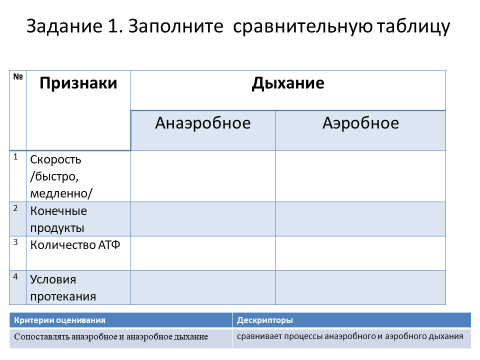 Задание 2. 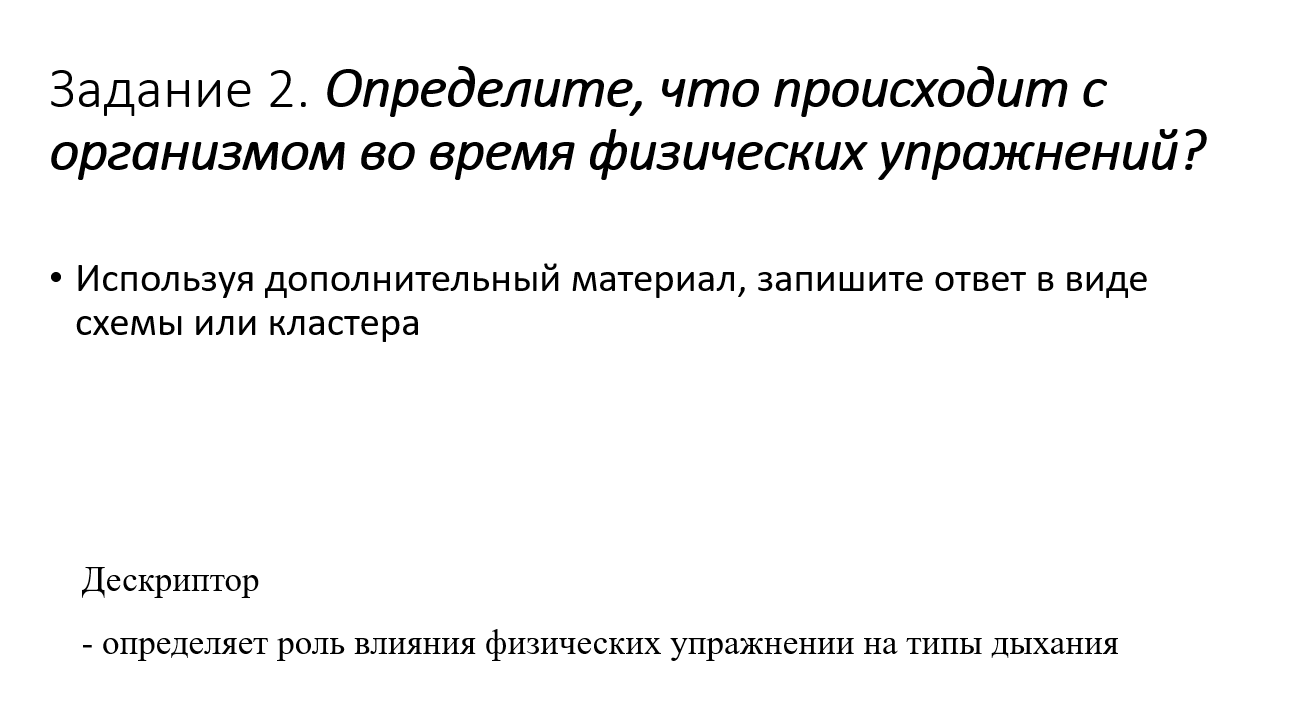 Задание 3. 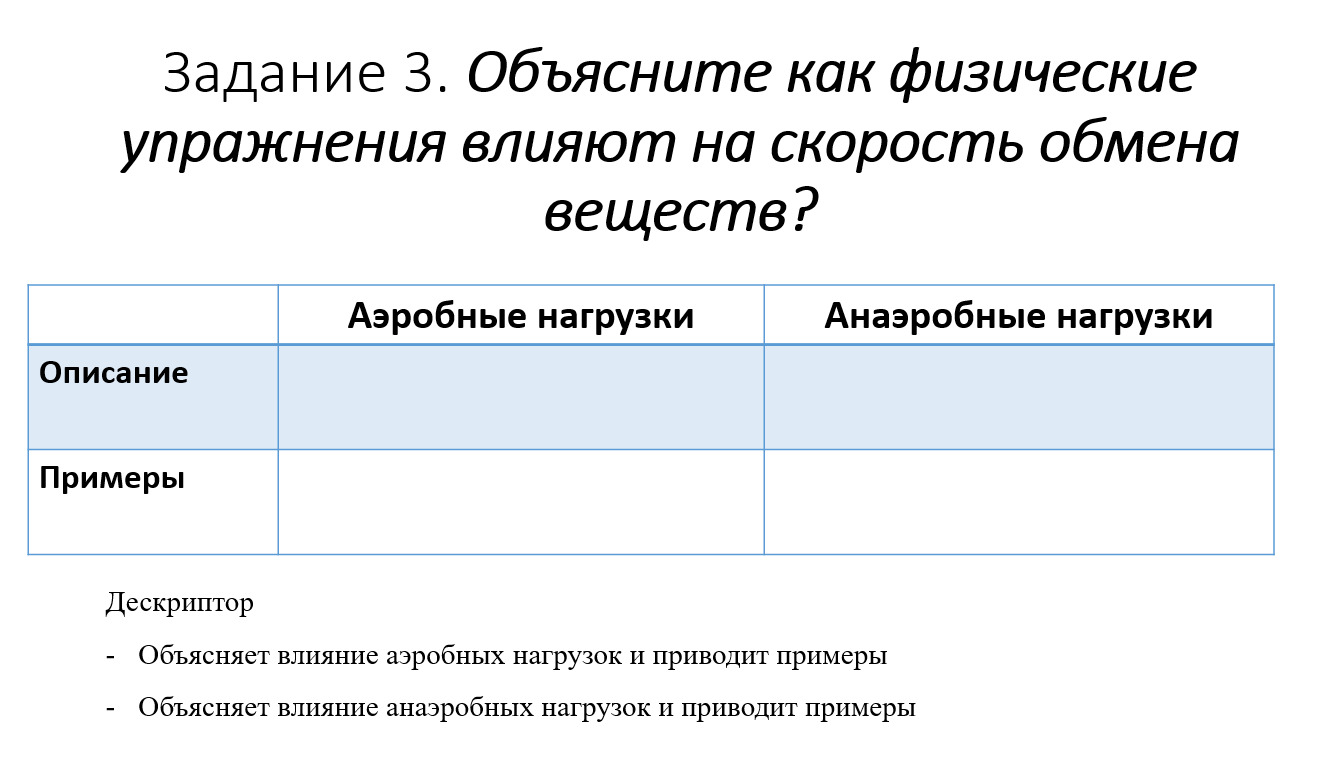 Дескриптор- Описывает особенности аэробного дыхания;- Описывает особенности анаэробного дыхания;- Определяет отличия аэробного дыхания от анаэробного.2 баллаДескриптор- определяет роль влияния физических упражнении на типы дыхания 1 бДескриптор- Объясняет влияние аэробных нагрузок и приводит примеры- Объясняет влияние анаэробных нагрузок и приводит примеры 2 баллаhttps://www.youtube.com/watch?v=WPzi2UqOe34 слайды, учебник биологии, приложение 2Конец урокаРефлексияЗадания для закрепления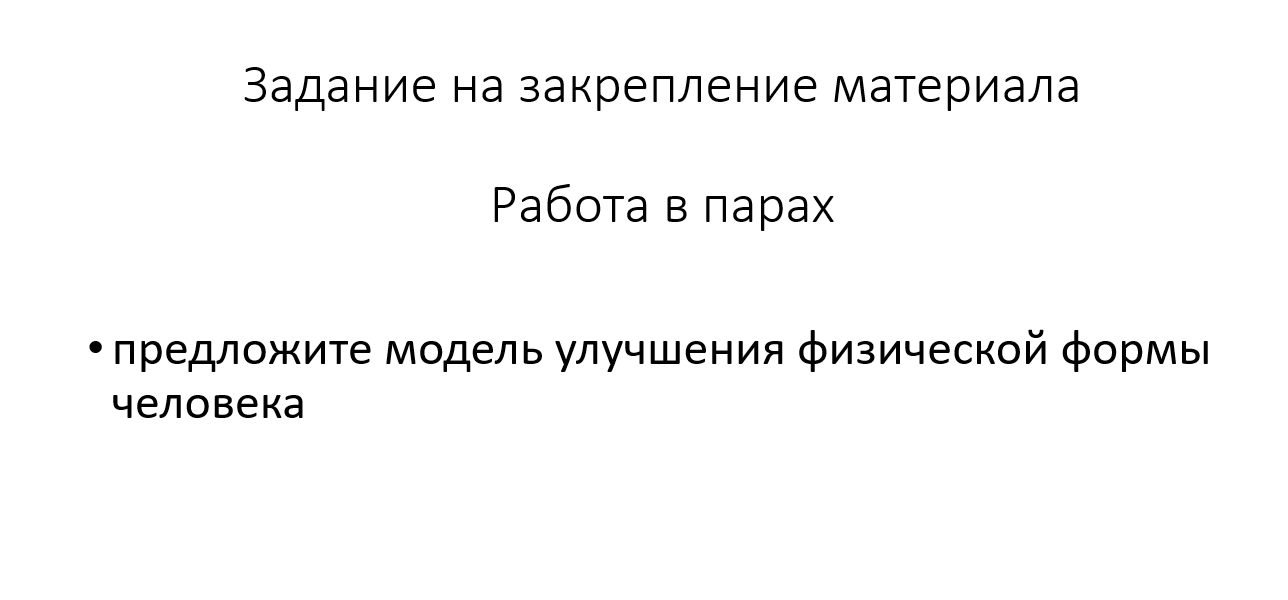 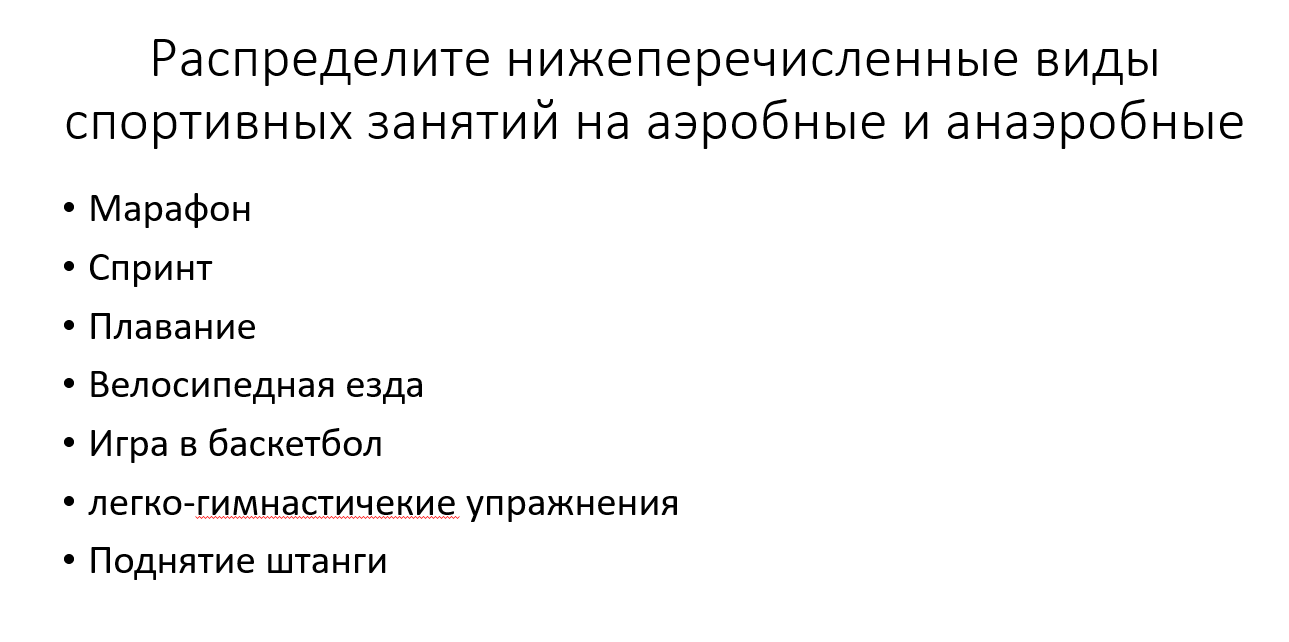 Домашнее заданиеДескриптор:- приводит примеры улучшения физической формы организма человека- верно распределяет занятия на аэробные и анаэробные нагрузкислайды, учебник биологии, стикеры